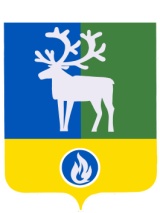 БЕЛОЯРСКИЙ РАЙОНХАНТЫ-МАНСИЙСКИЙ АВТОНОМНЫЙ ОКРУГ – ЮГРАПРОЕКТАДМИНИСТРАЦИЯ БЕЛОЯРСКОГО РАЙОНАПОСТАНОВЛЕНИЕот                         2021 года                                                                                                      № О внесении изменения в приложение 1 к постановлению администрации Белоярского района от 17 марта 2017 года № 202П о с т а н о в л я ю:1. Внести в  приложение 1 «Состав комиссии по установлению необходимости проведения капитального ремонта общего имущества в многоквартирных домах на территории Белоярского района» к постановлению администрации Белоярского района от 17 марта 2017 года № 202 «О создании комиссии по установлению необходимости проведения капитального ремонта общего имущества в многоквартирных домах на территории Белоярского района» изменение, изложив его в редакции согласно приложению к настоящему постановлению.2. Опубликовать настоящее постановление в газете «Белоярские вести. Официальный выпуск».3. Настоящее постановление вступает в силу после его официального опубликования.4. Контроль за выполнением постановления возложить на первого заместителя главы Белоярского района Ойнеца А.В.Глава Белоярского района      			                                               С.П. МаненковПриложение к постановлению администрации Белоярского района от                           20121 года № ____Приложение 1 к постановлению администрации Белоярского района от 17 марта 2017 года № 202 СОСТАВкомиссии по установлению необходимости проведения капитального ремонта общего имущества в многоквартирных домах на территории Белоярского района Ойнец                               -  первый заместитель главы Белоярского района,     председательАлександр Валерьевич      комиссииИванов                              - начальник    управления     жилищно - коммунального хозяйстваИван Вячеславович         администрации   Белоярского   района,  заместитель председателя                                           комиссииВахтомин                           - заместитель      начальника        управления                жилищно-Дмитрий Вячеславович    коммунального  хозяйства администрации  Белоярского района,                                             секретарь комиссии                     Члены  комиссии:Станинец Анастасия        - ведущий специалист  отдела капитального ремонта   Югорского   Михайловна                      фонда   капитального        ремонта       многоквартирных     домов                                             (по согласованию)Коваленок                         - начальник         управления         капитального      строительства Дмитрий Георгиевич        администрации Белоярского районаЛарьков                             - муниципальный   жилищный  инспектор  управления жилищно-Андрей Владимирович    коммунального  хозяйства   администрации  Белоярского района Трофимов                        - председатель     Комитета      муниципальной       собственностиАндрей Владимирович    администрации Белоярского районаСеребренников                 - начальник          управления           по           архитектуре           иМаксим Федорович         градостроительству     администрации      Белоярского      района,                                           главный архитекторШошина                           -  член      Общественного        совета       Белоярского      района, Вера Александровна      представитель       от       Белоярского        местного       отделения                                         Всероссийской   общественной  организации  «Молодая  Гвардия                                         Единой России»  (по согласованию)                                        - представитель   собственников   помещений   многоквартирного                                       жилого дома (по согласованию)                                          - представитель      управляющей     организаций,      товарищества                                           собственников жилья (по согласованию)________________